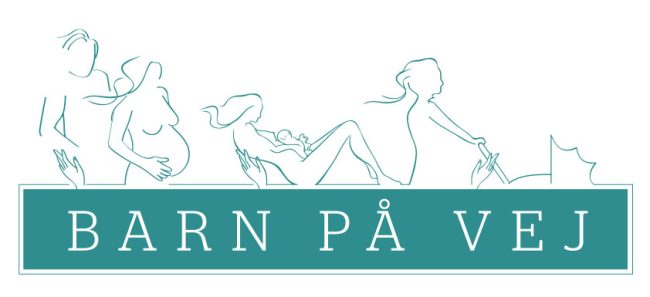 M8. september 2015	Indkaldelse til møde i Gravidteam vedr.  «navn» «cpr.nr»Du/I Indkaldes til møde«dato, tid og sted»Dagsorden for mødetPræsentation af familien og mødedeltagerneBaggrund og formål med mødetDen enkelte mødedeltagers rolle og status i forløbet med «navn»Aftaler og handleplan for resten af graviditetenEVT  Dato for 2.møde i gravidteamSåfremt du/I er forhindret kontakt ut.Med venlig hilsen,«Fornavn»«Titel»«Telefon» / «Emailadresse»